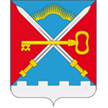 СОВЕТ ДЕПУТАТОВСЕЛЬСКОГО ПОСЕЛЕНИЯ АЛАКУРТТИКАНДАЛАКШСКОГО РАЙОНА РЕШЕНИЕот «22» января 2019 года	                                                                                                     № 494О внесении изменений в Положение о порядке организации и проведения публичных слушаний в сельском поселении Алакуртти Кандалакшского района, утвержденное решением Совета депутатов сельского поселения Алакуртти Кандалакшского района от 14.11.2012 № 164(в ред. решений Совета депутатов сельского поселения Алакуртти Кандалакшского района от 11.07.2018 №453)В соответствии Федерального закона «Об общих принципах организации местного самоуправления в Российской Федерации», Градостроительного кодекса Российской Федерации, Устава сельского поселения Алакуртти Кандалакшский район, на основании предложения прокуратуры города Кандалакша от 21.12.2018 №7-1-2018,На основании открытого голосованияСовет депутатов сельского поселения АлакурттиКандалакшского районаРЕШИЛ:1. Внести в Положение о порядке организации и проведения публичных слушаний в сельском поселении Алакуртти Кандалакшского района, утвержденное решением Совета депутатов сельского поселения Алакуртти Кандалакшского района от 14.11.2012 № 164.1.1. Подпункт 2 пункта 4.1. изложить в следующей редакции:«Глава муниципального образования сельское поселение Алакуртти или глава местной администрации, осуществляющего свои полномочия на основе контракта;» .1.2. Абзац 2 подпункта 6.1. изложить в следующей редакции: «Публичные слушания, проводимые по инициативе главы муниципального образования сельское поселение Алакуртти или главой местной администрации, осуществляющего свои полномочия на основе контракта, назначаются постановлением главы муниципального образования.».1.3. Пункт 7.1. изложить в следующей редакции:«7.1. При проведении публичных слушаний, решение о которых принято Советом депутатов сельского поселения Алакуртти, председательствующим на указанных слушаниях, может быть глава муниципального образования или главы местной администрации, осуществляющего свои полномочия на основе контракта, либо заместитель председателя Совета депутатов.».2. Опубликовать настоящее решение в информационном бюллетене «Алакуртти - наша земля» и на официальном сайте сельского поселения Алакуртти Кандалакшского района.Глава сельского поселения Алакуртти                                                                А.П. Самарин